	 приложение № 1	к постановлению администрации 	                                                   Дзержинского сельсовета №195-п от 14.11.2016МероприятияПо обеспечению безопасности людей, охране их жизнии здоровья на водных объектах, расположенныхна территории Дзержинского сельсовета, в осенне-зимний период2016 - 2017 годов	  приложение № 2	  к постановлению администрации 	                                                  Дзержинского сельсовета №195-п от 14.11.2016Переченьводных объектов расположенных на территории Дзержинского сельсовета, по которым переход (переезд на машинах транспортных средствах)по льду запрещен1. Пруд на реке Усолка в с. Дзержинское2. Пруд на реке Усолка в д. УсолкаАдминистрация Дзержинского сельсовета 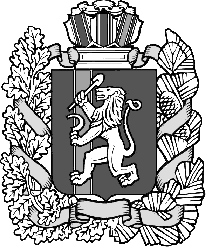 Дзержинского района Красноярского краяПОСТАНОВЛЕНИЕс. Дзержинское14.11.2016	№ 195-пОб утверждении мероприятий по обеспечению безопасности людей, охране их жизни и здоровья на водных объектах, расположенных на территории Дзержинского сельсовета в осенне-зимний период 2016-2017 годов.В соответствии с Водным кодексом Российской Федерации, Федеральным законом от 06.10.2003 № 131-ФЗ "Об общих принципах организации местного самоуправления в Российской Федерации", и безопасности людей на водных объектах на 2016-2017 год, руководствуясь ст.ст. 18,31 Устава МО Дзержинского сельсовета, ПОСТАНОВЛЯЮ:1. Утвердить мероприятия по обеспечению безопасности людей, охране их жизни и здоровья на водных объектах, расположенных на территории Дзержинского сельсовета, в осенне-зимний период 2016-2017 годов согласно приложению № 1.2. Утвердить перечень водных объектов расположенных на территории Дзержинского сельсовета, по которым переход (переезд на механических транспортных средствах) по льду запрещен согласно приложению № 2.3. Рекомендовать организаторам культурно-массовых мероприятий на водных объектах заблаговременно информировать об их проведении Государственную инспекцию по маломерным судам МЧС России по Красноярскому краю.4. Опубликовать настоящее постановление в газете «Дзержинец» и разместить в сети интернет на официальном сайте администрации Дзержинского района: e-mail: dzergin@krasmail.ru, в разделе «Сельские поселения» - «Дзержинский сельсовет».5. Постановление вступает в силу в день, следующий за днём его официального опубликования.6. Контроль за исполнением постановления возложить на заместителя главы сельсовета А.С. Алексеева.Глава сельсовета                                                                                    А.И. Сонич№ п/пНаименование мероприятияОтветственный исполнитель1Организация спасения людей, терпящих бедствие на водных объектахФГКУ «10 отряд ФПС по Красноярскому краю»2Установка аншлагов о запрещении перехода водного объекта по льду, а также переезда механических транспортных средствАдминистрация Дзержинского сельсовета3Утверждение перечня водных объектов расположенных на территории Дзержинского сельсовета, по которым переход (переезд на механических транспортных средствах) по льду запрещенАдминистрация Дзержинского сельсовета